https://doi.org/10.1016/j.biortech.2018.08.129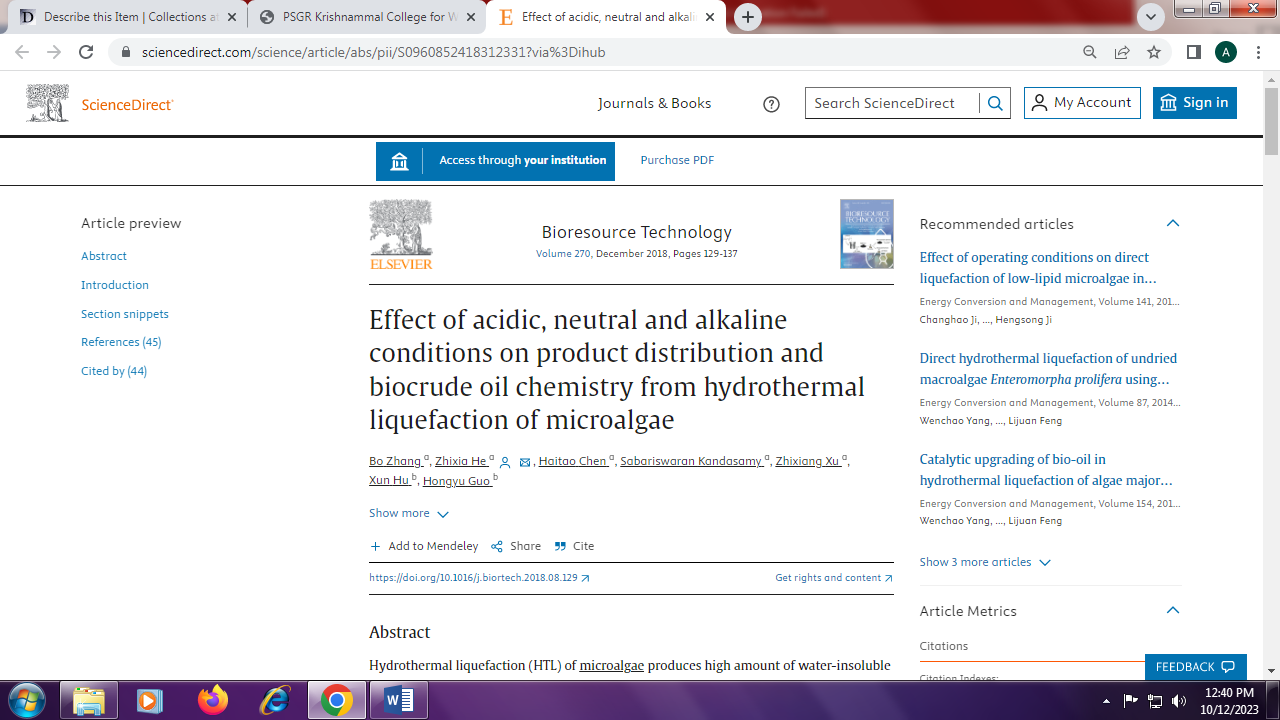 